Anmeldelse af genteknologiske forskningsprojekter samt genteknologisk storskalaforsøg eller produktion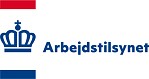 Anmeldelse til Arbejdstilsynet efter bekendtgørelsen om genteknologi og arbejdsmiljø samt bekendtgørelsen om registeret for genteknologi.Anmeldeskemaet anvendes til ansøgning om godkendelse af genteknologiske forskningsprojekter og storskalaforsøg eller produktion med genetisk modificerede organismer.Som minimum kan de med * mærkede oplysninger ikke fortroligholdes. Hvis der er en begrundet årsag til, at detaljer skal fortroligholdes, anføres dette i rubrikken. I øvrigt henvises til artikel 18 i direktiv 2009/41/EF om indesluttet anvendelse af genetisk modificerede mikroorganismer.Vær opmærksom på, at denne anmeldelse kun kan gennemføres med signering af en NemID medarbejdersignatur!Sæt kryds i følgende rubrikker, alt efter hvilken godkendelse, som virksomheden ønsker: Del 1: Oplysning om projekt, storskalaforsøg eller produktionAnmelders navnVirksomhedens navn	CVR-nummerTitelFormål med projektet/produktionen eller arten af produktet, herunder forventede resultaterStarttidspunkt	Varighed (max 5 år)Skal projektet forhånds godkendes, (jf. bilag 5 i bekendtgørelsen om genteknologi og arbejdsmiljø)Laboratorieklasse som arbejde skal udføres i (jf. bilag 3a i bekendtgørelsen om genteknologi og arbejdsmiljø)Omtrentlig kulturomfang pr. beholder i liter (ved arbejde med mikroorganismer)Omtrentlig antal dyr eller planterVil der i projektet indgå dyr, planter eller andre organismer, hvori den genmodificerede organisme skal anvendes Vedhæft dokument, hvis beskrivelsen overstiger tekstfelternes max antal tegnRisikovurderingRedegørelse for vurderingen efter § 6 i bekendtgørelsen om genteknologi og arbejdsmiljø af mulige farer for sikkerhed og sundhed ved alle dele af de anvendte biologiske systemer og vurdering af, hvilken klasse arbejdet skal udføres iVedhæft dokument, hvis beskrivelsen overstiger tekstfelternes max antal tegnSummarisk oversigtLokalitet:Den genmodificerede organisme: Andet:Miljømæssig risiko, jf. § 6 i bekendtgørelsen om genteknologi og arbejdsmiljø: Angiv slægt og arterEventuelle stoffer, som det overførte DNA medfører dannelse af:Angiv andre stofferAngiv navn og evt. CAS nr.SundhedsfarerOplysninger om laboratoriet/laboratorier eller anlægKlassifikation, hvis denne er fortaget (lab.id. og dato for klassificering) eller dato for indsendelse af anmeldelse til klassifikation:Hvis der anvendes flere laboratorier eller anlæg, anføres navn, adresse og lab.id. for alle disse laboratorier og anlæg. Tryk på (+) knappen i gitteret forneden for at tilføje flere laboratorier.KommentarInvolverede personerAnsvarlig forskningslederE-mail adresse	TelefonnummerØvrigt personale og kvalifikationer:Navne på personalet skal ikke opgives, hvis der i stedet sker en registrering heraf på virksomheden eller institutionen, og denne opbevares i mindst 20 år. Arbejdstilsynet har adgang til at gøre sig bekendt med registreringen.Tryk på (+) knappen i gitteret forneden for at tilføje flere personer.Beskrivelse af arbejdsmiljøorganisationDonor og det genetiske materiale, der ønskes indbyggetKarakteristik af donor dvs. med slægtsnavn, artsnavn og cellelinieOprindelse for det genetiske materiale, der er involveret i gensplejsningsmodifikationerne, og dette materiales tilsigtede funktionEvt. fortroligholdelse Vedhæft eventuelt dokument, hvis beskrivelserne er meget lange i fritekstfelterneGenetisk modificerede organismerKarakteristik af vært: angiv slægt, art, stamme og cellelinieKarakteristik af vektorerDen genetisk modificerede organismes identitet og kendetegnSelektionskarakteristika (fx antibiotikaresistente markører)Andre forhold, der har betydning for de genetisk modificerede organismers evne til at overleve og formere sig uden for kulturvæsker samt deres evne til at overføre genetisk materiale til andre organismerSundhedshensynOvervågningsteknikkerEvt. fortroligholdelse Vedhæft dokument, hvis beskrivelsen overstiger tekstfelternes max antal tegnArbejdsbeskrivelser, indeslutnings- og beskyttelsesforanstaltningerI det omfang oplysnigerne ikke allerede fremgår af laboratorieklassefikationen:Særlig tekniske hjælpemidler og arbejdsmetoderSærlige indeslutnings- eller beskyttelsesforanstaltningerForvaltning af affaldVedhæft dokument, hvis beskrivelsen overstiger tekstfelternes max antal tegnNem-ID signering er påkrævetBlanketten er klar til at blive sendt til Arbejdstilsynet. Når du har trykket på ”Send” i bunden af opsummeringssiden, modtager du i løbet af kort tid en mail med et link til signering. Når dette er gjort, afsendes den endelige blanket til Arbejdstilsynet.Du skal signere blanketten med en NemID medarbejdersignatur. En privat NemID kan ikke benyttes.Tryk på ”Opsummering” nedenfor for at gennemgå de indtastede oplysninger. Tryk derefter på ”Send” i bunden af opsummeringssiden for at sende blanketten til signering hos den mailadresse der indtastes nedenfor.Mailadresse på personen der skal signere blanketten (evt. din egen e-mail)Ansøgning om godkendelse af genteknologisk forskningsprojektAnsøgning om godkendelse af storskalaforsøgAnsøgning om godkendelse af produktionInstitut for Molekylærbiologi og Genetik31119103JaNej1234PlanterDyrJaNejLaboratoriumVæksthus(drivhus)DyrestaldAnlægAndetMikroorganismePlantecellekulturDyrecellekulturPlanteDyrAndetJaNejStoffer omfattet af farlighedsbegrebet i hovedbekendtgørelsen om stoffer og materialerBiologisk højvirksomme stoffer (stoffer, der har signalfunktion i den menneskelige organismer fx hormoner og lymphokiner)Andre stofferLab.id.Dato for klassifikation eller indsendelseCVR-nr.P-nr.Virksomhedens navnGadenavnInstitut for Molekylærbiologi og GenetikGustav Wieds VejNr.Bogstav10CEtageSidePostnr.By8000Aarhus CTlf. nr.Laboratorieindehaver/bestyrerSpecifikke risici, der skyldes anlæggets placeringNavnKvalifikationerJaNejJaNej